Getting to Know You-Grade ____Site Tech________Full Name: Diane ClarkBirthday: February 21Favorite Color:  CoralFavorite Kind of Animal:  dogsFavorite Teacher supplies:  fine point pensFavorite Sweet Snack:  peanut M&MsFavorite Crunchy Snack:  sea salt/black pepper pretzel chips Favorite Drink/Drinks:  Diet Dr. PepperFavorite Fast Food Restaurant:  ChipotleFavorite Sit Down Restaurant:  Jose PeppersFavorite Sports Teams:  Sporting KCFavorite Authors:  Julie Garwood, Sandra BrownFavorite Places to shop:  Target, Outlet MallsHobbies:  cooking, scrapbooking, walkingCandles/Flowers:  baking scents/ tulipsFavorite Scent/Lotion:  vanillasAllergies:  noneAnything you’d like us to know about you?  questions: contact Kimberly Ehlers kim.ehlers07@gmail.com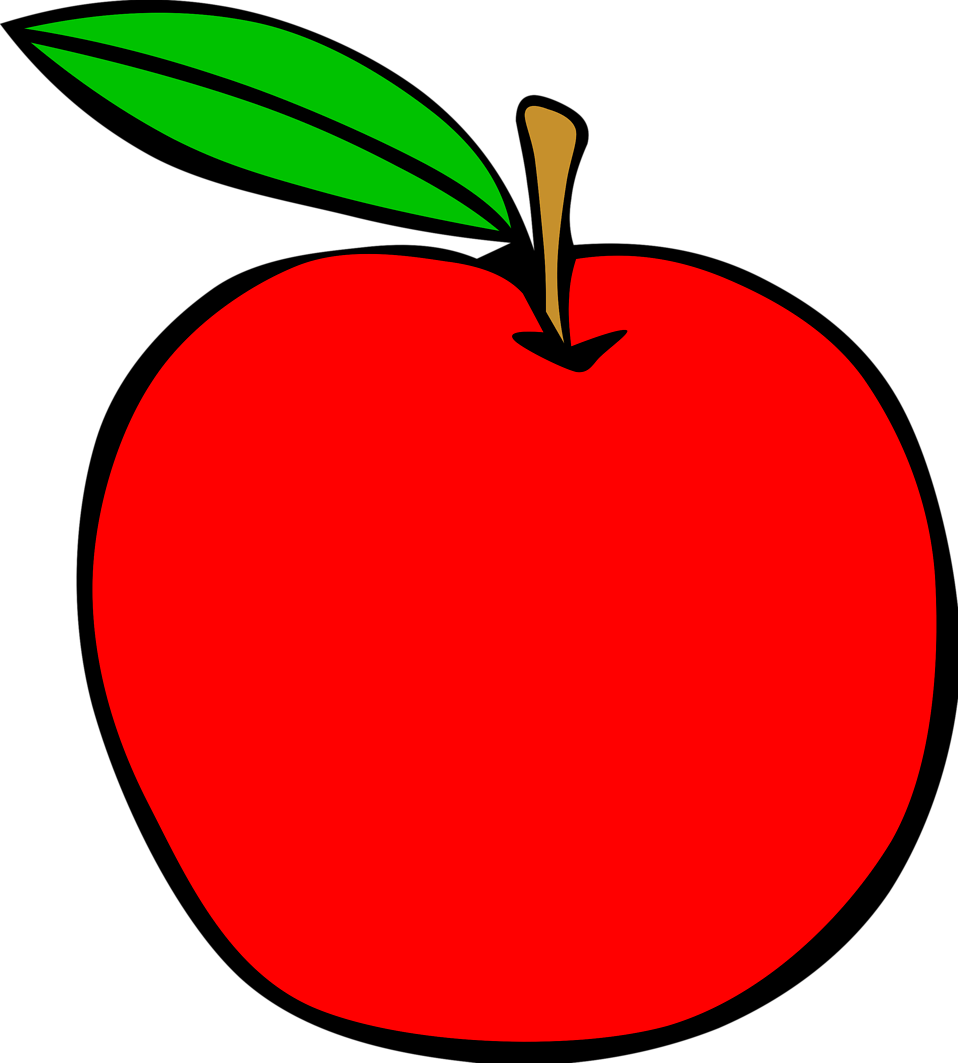 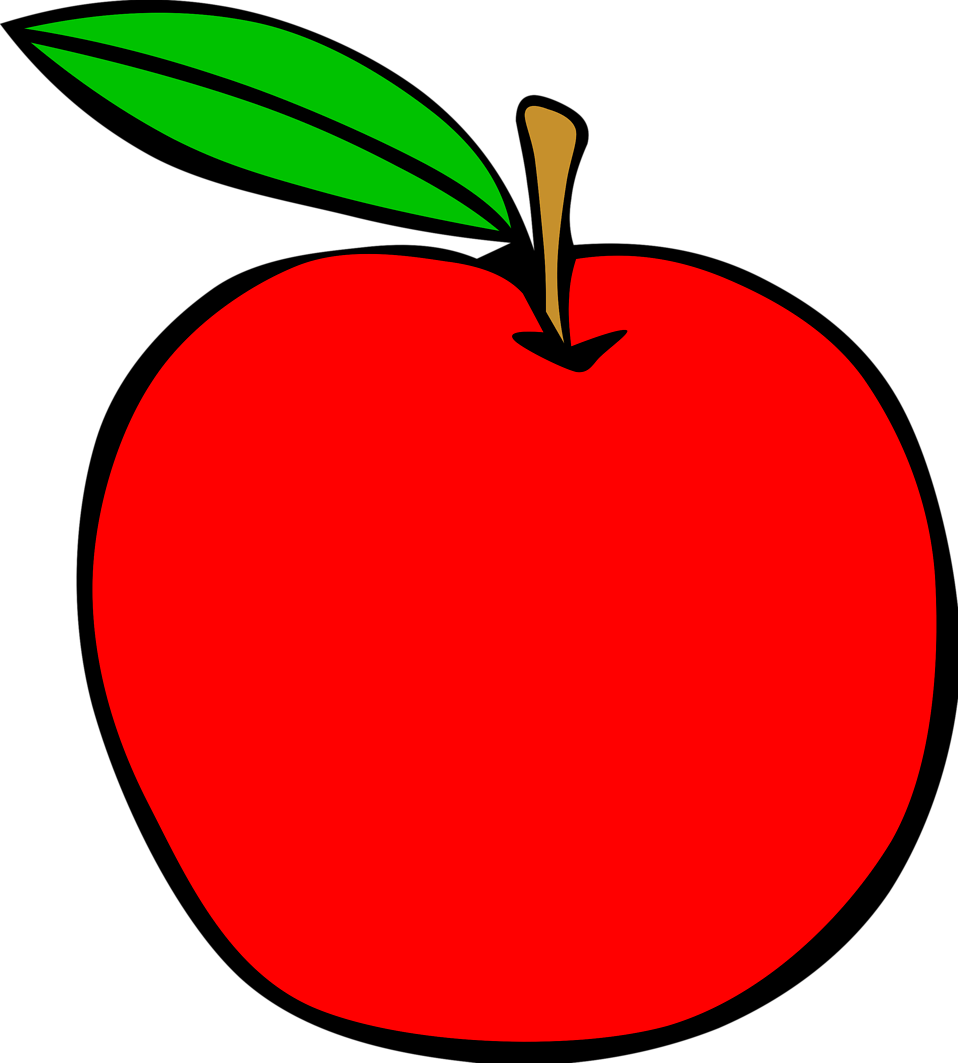 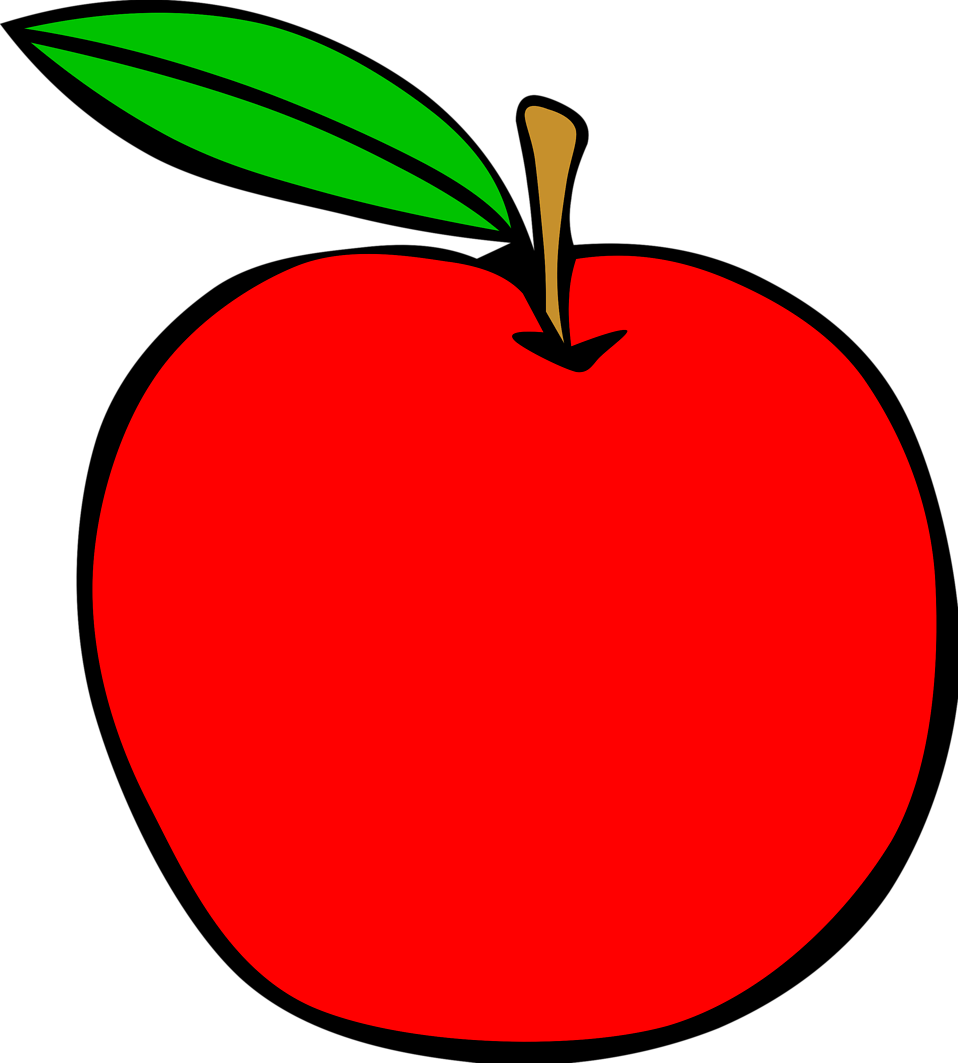 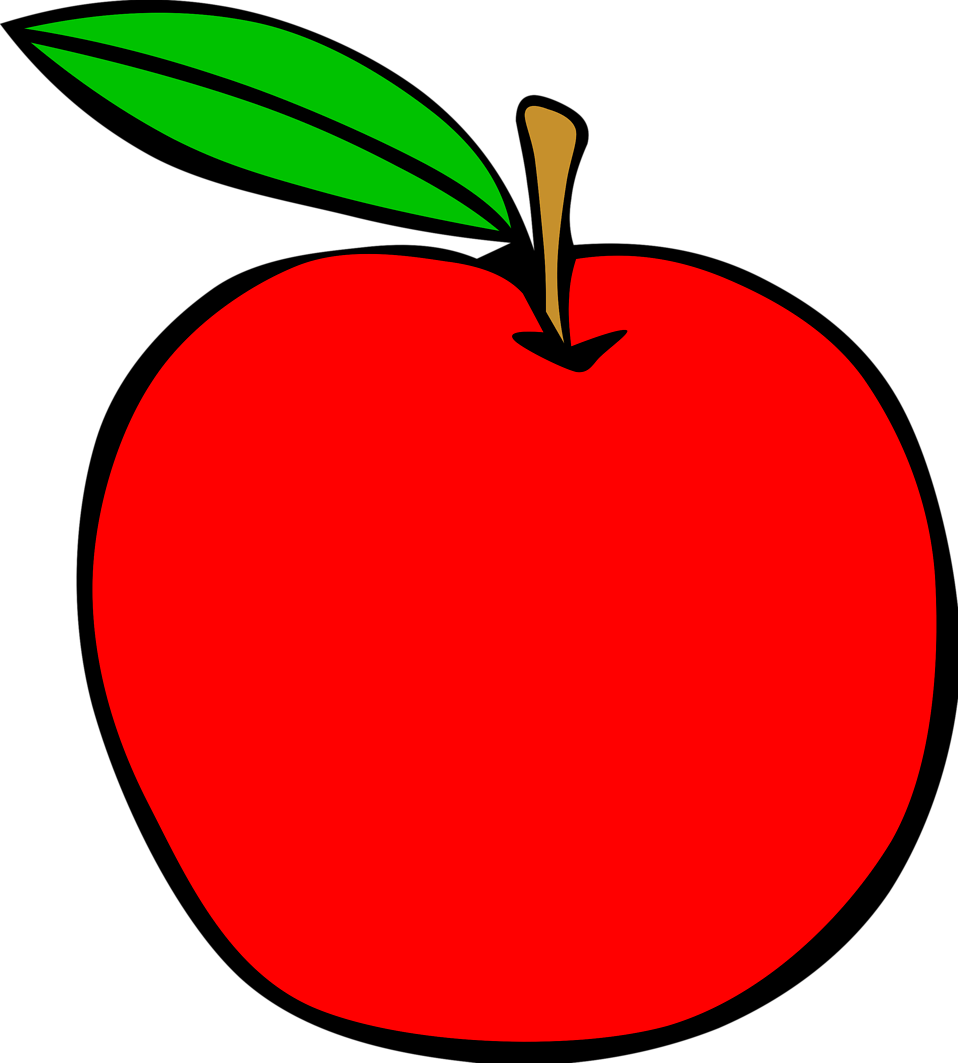 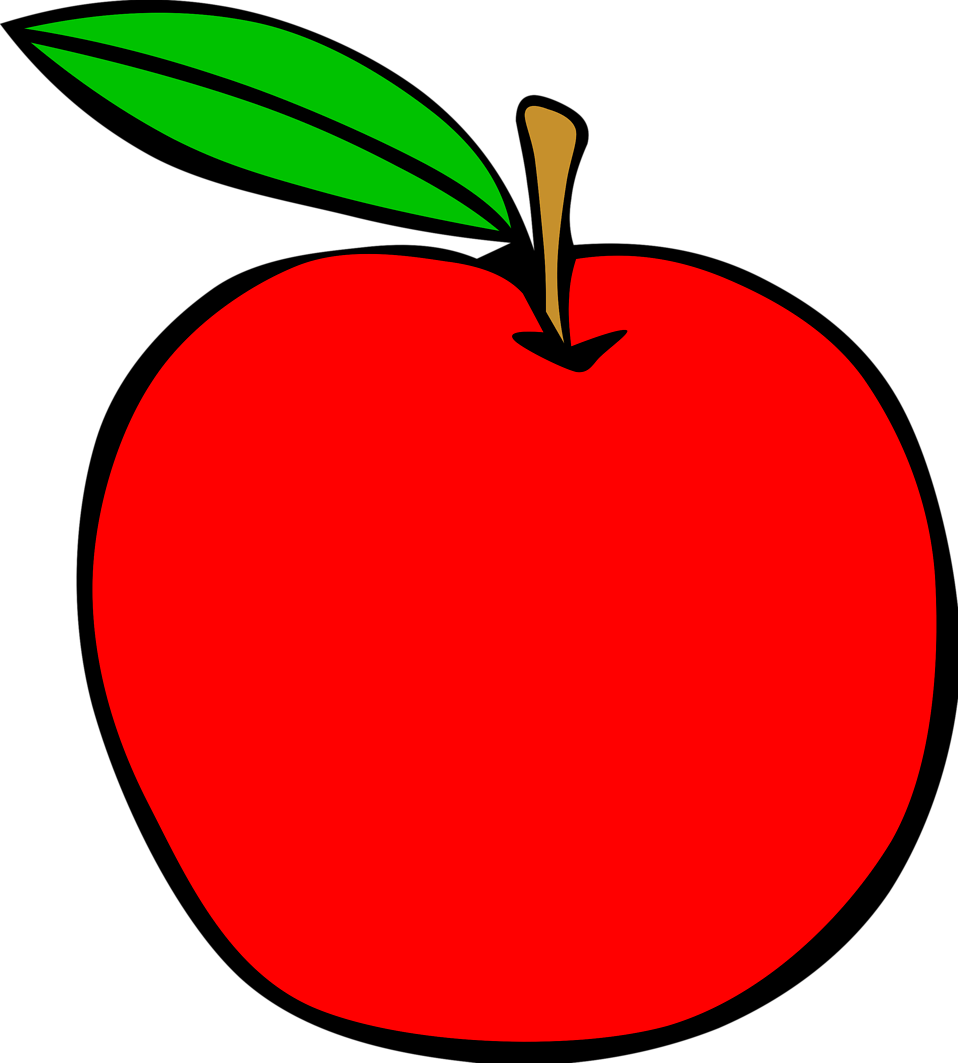 